Vlára, Vodní dílo Vlachovice, předprojektová příprava, technické řešeníF.2. Zadání pro IG průzkumB 	Specifikace průzkumných pracíObsah:1	Úvodem	21.1	Základní informace	21.2	Náplň prací	22	Podklady	32.1	Zákony, vyhlášky, metodické pokyny	32.2	Technické normy, jiné standardy	32.3	Technické podklady	62.4	Archivní podklady	62.5	Zkratky	62.6	Konvence	63	Informace o VD Vlachovice	73.1	Umístění VD	73.2	Účely VD	83.3	Technická koncepce VD	83.4	Hlavní parametry VD	93.5	Celková skladba záměru	94	Metodika průzkumných prací	104.1	Obecné zásady	104.2	Členění prací v rámci zakázky	105	Dílčí části průzkumů	115.1	Celek 1 - Průzkumy v přehradním profilu (G.1)	115.2	Celek 2 - Průzkumy pro převody vody ze Sviborky a Smolinky (G.2)	155.3	Celek 3 - Průzkumy přeložku komunikace Vlachova Lhota – Vysoké Pole (G.3)	185.4	Celek 4 - Průzkumy nalezišť materiálů (G.4)	195.5	Celek 5 - Průzkum svahových nestabilit v zájmovém území hráze a nádrže (G.5)	20C. Grafické přílohy:C.0 Situace širších vztahůC.1 Situace přehradního profilu a PSC.2.1 Situace svahových nestabilit na podkladu OrtofotoC.2.2 Situace svahových nestabilit na podkladu RMZD. Výkazy výměrÚvodemZákladní informaceZáměr výstavby VD Vlachovice je prověřován v rámci příprav realizace vodních nádrží v regionech postihovaných suchem a rizikem nedostatku vody (dále záměr).Společnost AQUATIS a.s. zpracovává pro objednatele (a současně investora) záměru soubor studií a dalších přípravných prací v rámci akce „Vlára, Vodní dílo Vlachovice, předprojektová příprava, technické řešení“. Součástí souboru prací je i vypracování dílčího plnění F.2. Zadání pro IG průzkum.Společnost AQUATIS a.s. jako zpracovatel technických studií je současně koordinátorem technických přípravných prací.Oddíl B (tj. tato zpráva) obsahuje specifikací inženýrsko-geologických a hydrogeologických průzkumných prací (IGP). Tato specifikace vychází ze stavu prozkoumanosti zájmového území a požadavků investora záměru na postup zpracování podkladů ve fázi studijní přípravy záměru. Specifikace bude podkladem pro zajištění samotného IGP (zadávané práce)Náplň pracíNáplní prací je vypracování IG průzkumu pro zamýšlené VD Vlachovice ve specifikovaném rozsahu. Práce jsou zadávány ve výběrovém řízení podle zákona  č. 134/2016 Sb. (Zákon o zadávání veřejných zakázek). Z hlediska obsahového zaměření jsou předmětem zadání IGP následující celky:G.1		Průzkumy v přehradním profilu (viz. kap. 5.1); G.2		Průzkumy pro převody vody ze Sviborky a Smolinky (viz. kap. 5.2); G.3		Průzkumy pro přeložku komunikace Vlachova Lhota – Vysoké Pole (viz. kap. 5.3); G.4		Průzkumy nalezišť materiálů (viz. kap. 5.4);G.5		Průzkum svahových nestabilit v zájmovém území hráze a nádrže (viz. kap. 5.5).Výchozí prozkoumanost a vazby na technické řešení jsou popsány v jednotlivých výše uvedených kapitolách zadání. Tamtéž jsou uvedeny vyplývající požadavky na členění a obsah etap průzkumu.Dostupné informace z průzkumů realizovaných v 70. letech pro dříve sledovaný přehradní profil v pozici pod soutokem Vláry a Sviborky (viz [41], [42]) jsou dostatečné jako etapa orientačního průzkumu pro vlastní přehradní profil. Zde je zadáván předběžný průzkum, který přebírá část obsahu úvodní fáze podrobného průzkumu. U ostatních celků, tj. obou přivaděčů (ze Sviborky i Smolinky), trasy přeložky silnice III/4942, průzkumů nalezišť a průzkumu svahových nestabilit musí předběžnému průzkumu předcházet orientační průzkum širšího zájmového území.PodkladyZákony, vyhlášky, metodické pokyny[01]	Zákon č. 44/1988 Sb. o ochraně a využití nerostného bohatství[02]	Zákon č. 62/1988 Sb. o geologických pracích a o Českém geologickém úřadu[03]	Zákon č. 200/1994 Sb. Zákon o zeměměřictví[04]	Zákon č. 114/1992 Sb. o ochraně přírody a krajiny v platném znění[05]	Zákon č. 100/2001 Sb., o posuzování vlivů na životní prostředí a o změně některých souvisejících zákonů (zákon o posuzování vlivů na životní prostředí) v platném znění[06]	Zákon č. 183/2006 Sb. o územním plánování a stavebním řádu (stavební zákon)[07]	Zákon č. 254/2001 Sb., o vodách a o změně některých zákonů (vodní zákon) ve znění pozdějších předpisů.[08]	Zákon č. 134/2016 Sb. o zadávání veřejných zakázek[09]	Zákon č.185/2001 Sb. o odpadech v platném znění[11]	Zákon č. 22/1997 Sb., o technických požadavcích na výrobky, v platném znění[21]	Vyhláška č. 282/2001 Sb. o evidenci geologických prací 01.09.2001 [22]	Vyhláška č. 206/2001 Sb. o osvědčení odborné způsobilosti projektovat, provádět a vyhodnocovat geologické práce 20.06.2001 [23]	Vyhláška č. 31/1995 Sb., kterou se provádí zákon o zeměměřictví 24.02.1995 [24]	Vyhláška č. 15/1995 Sb. vyhláška Českého báňského úřadu o oprávnění k hornické činnosti a činnosti prováděné hornickým způsobem, jakož i k projektování objektů a zařízení, které jsou součástí těchto činností[25]	Vyhláška č. 369/2004 Sb. o projektování, provádění a vyhodnocování geologických prací, oznamování rizikových geofaktorů a o postupu při výpočtu zásob výhradních ložisek.[26]	Vyhláška č. 93/2016 Sb. o Katalogu odpadů[27]	Vyhláška č. 383/2001 Sb. o podrobnostech nakládání s odpadyTechnické normy, jiné standardyČSN EN 933-1 (72 1183) Zkoušení geometrických vlastností kameniva – Část 1: Stanovení zrnitosti – Sítový rozbor ČSN EN 933-2 (72 1184) Zkoušení geometrických vlastností kameniva – Část 2: Stanovení zrnitosti – Zkušební síta, jmenovité velikosti otvorů ČSN EN 1097-5 (72 1194) Zkoušení mechanických a fyzikálních vlastností kameniva – Část 5: Stanovení vlhkosti sušením v sušárně ČSN EN 1097-6 (72 1194) Zkoušení mechanických a fyzikálních vlastností kameniva – Část 6: Stanovení objemové hmotnosti zrn a nasákavosti ČSN EN 13286-1:2004 (73 6185) Nestmelené směsi a směsi stmelené hydraulickými pojivy – Část 1: Zkušební metody pro stanovení laboratorní srovnávací objemové hmotnosti a vlhkosti – Úvod, všeobecné požadavky a odběr vzorkůČSN EN 13286-2 (2011) Nestmelené směsi a směsi stmelené hydraulickými pojivy - Část 2: Zkušební metody pro stanovení laboratorní srovnávací objemové hmotnosti a vlhkosti - Proctorova zkouška, vč. opr. 1 (2014)ČSN 72 1010 (1989) Stanovení objemové hmotnosti zemin. Laboratorní a polní metodyČSN 72 1018 (1971) Laboratorní stanovení relativní ulehlosti nesoudržných zeminČSN 72 1019 Laboratorní stanovení smršťování zeminČSN 72 1021 Laboratórne stanovenie organických látok v zemináchČSN 72 1022 Laboratórne stanovenie uhličitanov v zemináchČSN 72 1026 Laboratorní stanovení smykové pevnosti zemin vrtulkovou zkouškouČSN 72 1029 Stanovení adsorpce vody podle EnslinaČSN EN 1998-5  Eurokód 8: Navrhování konstrukcí odolných proti zemětřesení - Část 5: Základy, opěrné a zárubní zdi a geotechnická hlediskaČSN EN ISO 14688-1 Geotechnický průzkum a zkoušení - Pojmenování a zatřiďování zemin - Část 1: Pojmenování a popisČSN EN ISO 14688-2 Geotechnický průzkum a zkoušení - Pojmenování a zatřiďování zemin - Část 2: Zásady pro zatřiďováníČSN EN ISO 14689-1 Geotechnický průzkum a zkoušení - Pojmenování a zatřiďování hornin - Část 1: Pojmenování a popisČSN EN ISO 22475-1 Geotechnický průzkum a zkoušení - Odběry vzorků a měření podzemní vody - Část 1: Zásady prováděníČSN EN ISO 22475-2 Geotechnický průzkum a zkoušení – Odběry vzorků a měření podzemní vody – Část 2: Kvalifikační kritéria pro společnosti a zaměstnanceČSN EN ISO 22475-3 Geotechnický průzkum a zkoušení - Odběry vzorků a měření podzemní vody - Část 3: Posuzování shody společností a zaměstnanců třetí osobouČSN EN ISO 22476-1 Geotechnický průzkum a zkoušení - Terénní zkoušky - Část 1: Statická penetrační zkouška s elektrickým snímáním dat a měřením pórového tlakuČSN EN ISO 22476-2 Geotechnický průzkum a zkoušení - Terénní zkoušky - Část 2: Dynamická penetrační zkouškaČSN EN ISO 22476-3 Geotechnický průzkum a zkoušení - Terénní zkoušky - Část 3: Standardní penetrační zkouškaČSN EN ISO 22476-4 Geotechnický průzkum a zkoušení - Terénní zkoušky - Část 4: Zkouška presiometrem MénardČSN EN ISO 22476-5 Geotechnický průzkum a zkoušení - Terénní zkoušky - Část 5: Zkouška pružným dilatometremČSN EN ISO 22476-7 Geotechnický průzkum a zkoušení - Terénní zkoušky - Část 7: Zkouška Goodmanovým lisemČSN EN ISO/TS 22476-10 Geotechnický průzkum a zkoušení - Terénní zkoušky - Část 10: Tíhová penetrační zkouškaČSN EN ISO/TS 22476-10 Geotechnický průzkum a zkoušení - Terénní zkoušky - Část 11: Zkouška s plochým dilatometremČSN EN ISO 22476-12 Geotechnický průzkum a zkoušení - Terénní zkoušky - Část 12: Statická penetrační zkouška (CPTM)ČSN EN ISO 17892-1 Geotechnický průzkum a zkoušení - Laboratorní zkoušky zemin - Část 1: Stanovení vlhkostiČSN EN ISO 17892-2 Geotechnický průzkum a zkoušení - Laboratorní zkoušky zemin - Část 2: Stanovení objemové hmotnostiČSN EN ISO 17892-3 Geotechnický průzkum a zkoušení - Laboratorní zkoušky zemin - Část 3: Stanovení zdánlivé hustoty pevných částicČSN EN ISO/TS 17892-4 Geotechnický průzkum a zkoušení - Laboratorní zkoušky zemin - Část 4: Stanovení zrnitosti zeminČSN EN ISO/TS 17892-5 Geotechnický průzkum a zkoušení - Laboratorní zkoušky zemin - Část 5: Stanovení stlačitelnosti zemin v edometruČSN EN ISO/TS 17892-6 Geotechnický průzkum a zkoušení - Laboratorní zkoušky zemin - Část 6: Kuželová zkouškaČSN EN ISO/TS 17892-7 Geotechnický průzkum a zkoušení - Laboratorní zkoušky zemin - Část 7: Zkouška pevnosti v prostém tlaku u jemnozrnných zeminČSN EN ISO/TS 17892-8 Geotechnický průzkum a zkoušení - Laboratorní zkoušky zemin - Část 8: Stanovení pevnosti zemin nekonsolidovanou neodvodněnou triaxiální zkouškouČSN EN ISO/TS 17892-9 Geotechnický průzkum a zkoušení - Laboratorní zkoušky zemin - Část 9: Konsolidovaná triaxiální zkouška vodou nasycených zeminČSN EN ISO/TS 17892-10 Geotechnický průzkum a zkoušení - Laboratorní zkoušky zemin - Část 10: Krabicová smyková zkouškaČSN EN ISO/TS 17892-11 Geotechnický průzkum a zkoušení - Laboratorní zkoušky zemin - Část 11: Stanovení propustnosti zemin při konstantním a proměnném spáduČSN EN ISO/TS 17892-12 Geotechnický průzkum a zkoušení - Laboratorní zkoušky zemin - Část 12: Stanovení konzistenčních mezíČSN EN ISO 18674-1 Geotechnický průzkum a zkoušení - Geotechnický monitoring - Část 1: Obecná pravidlaČSN EN ISO 22282-1 Geotechnický průzkum a zkoušení - Hydrotechnické zkoušky - Část 1: Obecná pravidlaČSN EN ISO 22282-2 Geotechnický průzkum a zkoušení - Hydrotechnické zkoušky - Část 2: Zkoušky propustnosti ve vrtu pomocí otevřených systémůČSN EN ISO 22282-3 Geotechnický průzkum a zkoušení - Hydrotechnické zkoušky - Část 3: Vodní tlakové zkoušky ve skalních hornináchČSN EN ISO 22282-4 Geotechnický průzkum a zkoušení - Hydrotechnické zkoušky - Část 4: Čerpací zkouškyČSN EN ISO 22282-5 Geotechnický průzkum a zkoušení - Hydrotechnické zkoušky - Část 5: Vsakovací zkouškyČSN EN ISO 22282-6 Geotechnický průzkum a zkoušení - Hydrotechnické zkoušky - Část 6: Zkoušky propustnosti ve vrtu pomocí uzavřených systémůČSN 75 0101 (2003) Vodní hospodářství. Základní terminologie ČSN 75 0124 (2003) Vodní hospodářství - Terminologie vodních nádrží a zdrží ČSN 75 0110 (2010) Vodní hospodářství - Terminologie hydrologie a hydrogeologie ČSN 75 2340 (2004) Navrhování přehrad – hlavní parametry a vybavení.ČSN 75 2935 (2014) Posuzování bezpečnosti vodních děl při povodních.ČSN 75 5115 (2010) Jímání podzemní vody.ČSN 73 6110 (2006) Projektování místních komunikací vč. změn 2010, 2012ČSN 73 6101 (2004) Projektovaní silnic a dálnic vč. změn 2009, 2013ČSN EN 1997-1 (73 1000) Eurokód 7: Navrhování geotechnických konstrukcí – Část 1: Obecná pravidla, 2006-09ČSN EN 1997-2 (73 1000) Eurokód 7: Navrhování geotechnických konstrukcí – Část 2: Průzkum a zkoušení základové půdy, 2008-03ČSN 01 3410 (2014) Mapy velkých měřítek ČSN 75 2310 (2006) Sypané hráze, vč. Opravy 1 (2009)ČSN 75 2410 (2011) Malé vodní nádržeČSN EN 13383-1 (2004) Kámen pro vodní stavby - Část 1: Specifikace vč. změny 2 (2014)ČSN EN 13383-2 (2013) Kámen pro vodní stavby - Část 2: Zkušební metody ČSN 73 6133 Návrh a provádění zemního tělesa pozemních komunikací (2010) vč. změny 1 (2016)TP 76A Technické podmínky - Geotechnický průzkum pro pozemní komunikace, Část A – Zásady geotechnického průzkumu, Ministerstvo dopravy ČR 06/2009TP 76B Technické podmínky - Geotechnický průzkum pro pozemní komunikace, Část B - Provádění geotechnického průzkumu, Ministerstvo dopravy ČR 06/2009Technické podklady[31]	Vlára, vodní dílo Vlachovice - Technicko - ekonomická studie, AQUATIS a.s., Brno, 09/2015[32]	Vlára, vodní dílo Vlachovice – Investiční záměr, AQUATIS a.s. Brno, 11/2015[33]	Vlára, Vodní dílo Vlachovice, předprojektová příprava, technické řešení (soubor studií). AQUATIS a.s. Rozpracované. [34]	Vlára, Vodní dílo Vlachovice – předprojektová příprava. Studie přírodě blízkých opatření v povodí Vláry AQUATIS a.s. Rozpracované. Archivní podklady[41] 	Vlachovice - nádrž na Vláře, Orientační průzkum přehradního profilu a zátopy na Vláře a znalecké posouzení přehradního profilu a zátopy na Smolince, Geotest n. p. Brno, Brno, 10/1971[42] 	Vlachovice na Vláře – údolní nádrž, Závěrečná zpráva o orientačním inženýrskogeologickém průzkumu pro údolní nádrž na Vláře u Vlachovic, Geotest n. p. Brno, Brno, 11/1979ZkratkyBPEJ		Bonitovaná půdně ekologická jednotka (zemědělského pozemku)ČGS		Česká geologická službaDUR 		Dokumentace pro územní řízeníDPS		Dokumentace pro provádění stavbyDSP		Dokumentace pro stavební povoleníEIA		Hodnocení vlivů na životní prostředí (angl. Environmental Impact Assessment)GIS		Geografické infomační systémyIGP		Inženýrskogeologický průzkumOBU		Obvodní báňský úřadPD		Projektová dokumentacePMO		Povodí Moravy, státní podnik (investor, zadavatel)RQD		Redukovaný výnos jádra (z angl. Rock Quality Designation) SoD		Smlouva o díloSSO		Skupina stavebních objektůVD 		Vodní díloVDV		Vodní dílo VlachoviceŽP		Životní prostředíKonvenceV textu všech částí této studie jsou užívány odkazy na doklady, které jsou přílohou této průvodní zprávy  a na podklady dle kapitoly 3.Pokud dokumentace udává výškové úrovně, jedná se o údaje ve výškovém systému Balt po vyrovnání (Bpv), výkresové přílohy v digitální podobě jsou prostorově určeny v souřadném systému JTSK.Informace o VD VlachoviceUmístění VDZvažované VD Vlachovice má být umístěno na toku Vlára, č. hydrologického pořadí 4 - 21 - 08 – 0520.Předběžná poloha předhradní hráze určená z geomorfologických hledisek se uvažuje nad obcí Vlachovice cca 550 m nad soutokem Vláry a Sviborky. Zpřesnění polohy hráze jedním z úkolů pro technické studie, pro něž jsou zadávané průzkumné práce podkladem. Aktuálně zvažované zájmové území VD Vlachovice a poloha vodního díla je uvedena na obr. 01.Vybrané místo je vhodné z morfologických hledisek. Sypaná přehradní hráz je navržena s přímou osou směřující přibližně kolmo k vrstevnicím v zužujícím se údolí. Koruna hráze je navržena na kótě 392,00 m n. m., hráz má výšku nad terénem až 40 m. Z hlediska IG poměrů nejsou dosud známy argumenty pro úpravu polohy hráze. Prověření a optimalizace polohy hráze z IG hledisek je jedním z cílů zadávaného průzkumu. Je třeba upozornit, že oproti dříve zvažovaným koncepcím VD Vlachovice je nyní hrázový profil umístěn výše proti toku Vláry nad soutok Vláry se Sviborkou.Původní situování nádrže, prověřované IG průzkumem (např. Fousek J. a kol. 1971, podkl. [41]), bylo situováno cca 0,15 km pod soutok Sviborky, Benčice a Vláry a alternativně cca 1 km západně od obce Křekov (obr 02).Účely VDPředpokládá se koncepce víceúčelové nádrže. Prvořadým účelem zvažovaného VD je vodárenské využití. Nádrž má vytvořit vodní zdroj pro posílení zásobování pitnou vodou v území s nedostatkem zdrojů podzemní vody v povodí Vláry, části Zlínska a případně i Uherskohradišťska. S dalšími zdroji povrchové vody v širším území, u nichž je zajištěnost odběrů snížena v obdobích déle trvajícího sucha, má nádrž VD Vlachovice ve spolupráci v soustavě zvýšit bezpečnost dodávek pro úpravu na vodu pitnou. Víceúčelové využití vodní nádrže má také umožnit lokální protipovodňovou ochranu sídel podél řeky Vláry a v období sucha nadlepšování minimálních průtoků pro zajištění nezbytných ekologických funkcí na dolním úseku řeky Vláry.Technická koncepce VDHrázový profil se nachází ve vzdálenosti 550 m nad soutokem Vláry a Sviborky. Sypaná hráz se navrhuje s přímou osou směřující přibližně kolmo k vrstevnicím. Koruna hráze je navržena na kótě 392,00 m n. m. a má výšku nad terénem až 40 m. Převýšení koruny nad maximální retenční hladinou je cca 2 m, což zahrnuje výšku výběhu větrové vlny a bezpečnostní rezervu. Předpokládá se, že návodní hrana koruny bude vybavena vlnolamem. Předpokládá se výstavba sypané zonální hráze z materiálů, jejichž zajištění je jedním z předmětů zadávaného IGP.Hráz bude zavázána do podloží pomocí injekční clony prováděné z betonové injekční chodby probíhající po celé délce hráze. Na obou koncích hráze bude injekční clona protažena ještě dále do volného terénu, aby se zamezilo obtékání clony ve svazích. Zde bude podloží těsněno z injekčního bločku, který se vybetonuje na odkrytý povrch skalního podloží. Injekční chodba bude umístěna pod tělesem hráze blíže její návodní paty (v návaznosti na prostorové uspořádání těsnicího jádra hráze) a výškově bude z větší části zapuštěna do skalního podloží. Podrobnější konstrukční řešení hráze bude obsahem technických studií, pro které budou podkladem IG průzkumy v prostoru hráze a průzkumy nalezišť násypových materiálů.V místě křížení se spodními výpustmi bude injekční chodba vedena spodem, zde se bude nacházet její nejnižší místo a bude zde umístěna čerpací stanice prosáklé vody. Vstupy do injekční chodby se předpokládají ze dvou vstupních komor v úrovni terénu na koncích hráze, tj. levobřežní a pravobřežní) a dále z chodby spodních výpustí - údolní. Hloubka injektáže se předběžně odhaduje do 45 m s ohledem na zjištění o poměrech v podloží hráze, které vyplynou ze zadávaného IGP.Vodní dílo bude vybaveno funkčními objekty (nehrazený přeliv, skluz a vývar, odběrný objekt). Jedním z cílů zadávaného IGP je zjištění základových poměrů, případně doporučení pro upřesnění umístění těchto objektů. Vodní dílo bude dále vybaveno provozním zázemím, sítí cest a současně bude třeba realizovat řadu objektů povahy vyvolaných investic.Hráz i celé vodní dílo budou vybaveny monitorovacími systémy pro sledování veličin významných pro hodnocení bezpečnosti a chování hráze (TBD) a pro sledování provozních veličin. Předpokládá se, že vodní dílo bude zařazeno do I. kategorie z hlediska technicko-bezpečnostního dohledu. Bezpečnost návrhové koncepce vodního díla za povodní bude v rámci technických studií prokázána pro kontrolní povodeň PV10 000.Hlavní parametry VDHlavní parametry byly předběžně stanovené na základě předchozích studijních prací. Soubor technických studií, pro něž je zadávaný IGP podkladem, může níže udávané parametry zpřesnit.Celková skladba záměruZáměr výstavby VD Vlachovice bude zahrnovat následující skupiny stavebních objektů (podrobnější členění je výstupem technických studií): Hlavní hráz, funkční objekty a zařízení, provozní objekty, úpravy v zátopě a opatření pro začlenění VD do území a krajiny;Převody vody ze Sviborky a Smolinky vč. souvisejících funkčních objektů a zařízení;Provozní budova a zázemí, příjezdy, přístupy a cestní síť, zabezpečení vodního díla;Vyvolané investice: Přeložka silnice, úprava cestní sítě, infrastruktura v území;Související stavby. Metodika průzkumných pracíObecné zásadyIGP musí být proveden tak, aby zajistil všechny nezbytné poznatky a podklady pro danou etapu přípravy záměru v rozsahu specifikací v tomto zadání. IGP musí rovněž poskytnout i údaje nezbytné k hodnocení geotechnických rizik a dalších rizik spojených se stavbou.Zadání respektuje hlavní metodické zásady provádění IGP tj.etapovost, komplexnost,hospodárnost.Etapovost IGP úzce souvisí potřebami příslušné etapy přípravy záměru a členěním IGP na dílčí celky (viz oddíl 5 zprávy) ve vztahu k obsahu záměru jako celku. V  dílčích celcích se vychází z různého výchozího stavu prozkoumanosti a technických podkladů. Průzkumné práce jsou v daném případě navrhovány pro etapu provádění podrobných technických studií, avšak s ohledem na charakter řešeného úkolu a předpoklad dalšího vývoje záměru zahrnují jak orientační průzkum a předběžný průzkum, tak část činností odpovídající podrobnému průzkumu.Práce budou prováděny po etapách, které budou ukončovány projednáním a upřesněním postupu v etapě následující. Návrh obsahu navazující etapy prací vycházející z hodnocení etapy předchozí je vždy součástí předmětu plnění. Jednotlivé etapy IGP jsou navázány na harmonogram dalších přípravných prací, požadavky na časový průběh realizace IGP jsou popsány v této zprávě.Komplexnost IGP v daném případě znamená, že budou všestranně a úplně zajištěny práce potřebné pro vyřešení daného úkolu v rámci příslušné etapy průzkumu, při optimálním využití dostupných poznatků vědy a techniky a v součinnosti s dalšími profesemi (geodet, hydrogeolog, geotechnik, projektant aj.) a zajištěna úplná související dokumentace pro další využití.Hospodárnost průzkumu je dána především efektivností využití výsledků a chápe se tím na jedné straně splnění zadaných úkolů s vynaložením přiměřených materiálních a finančních prostředků a na druhé straně provedení průzkumu ve vhodném rozsahu s cílem omezení rizik a zamezení zvýšených nákladů v období další přípravy a při realizaci záměru. Z uvedeného důvodu bude způsobem uvedeným v tomto zadání docházet po každé dokončované dílčí etapě průzkumu k potvrzení, příp. upřesnění obsahu navazující etapy.Členění prací v rámci zakázkyČlenění prací vychází z obchodních podmínek, které rozlišují:Činnosti přímo specifikované – tím se rozumí práce, které budou prováděny na základě přímé specifikace v tomto zadání.Činnosti rámcově specifikované – tím se rozumí práce, u kterých dojde k upřesnění specifikace s využitím vyhodnocení technických podkladů nebo výsledků předchozí etapy.Výkazy výměr dílčích částí průzkumných prací obsahují rovněž některé činnosti, u kterých nabízející zahrne do nabídky předběžnou cenu specifikovanou zadavatelem a kterou bude možné čerpat na základě doložení skutečných přímých nákladů. Součástí prací je rovněž projednávání a investorem a koordinátorem technických studií.Dílčí části průzkumůCelek 1 - Průzkumy v přehradním profilu (G.1)Výchozí stav podkladů a prozkoumanostPro projekční návrhové práce prováděné v roce 2015 bylo využito výsledků dosavadních průzkumů prováděných v 70. letech. Ty byly shrnuty v rešerši (studie 2015), která je součástí technicko-ekonomické studie [31] a je přílohou tohoto zadání. Zadavatel nedisponuje dalšími IG podklady a jejich obstarání a ověření je předmětem zadávaných prací.Je třeba upozornit, že historicky prováděné průzkumy se týkaly dříve sledovaného níže ležícího profilu bezprostředně nad obcí Vlachovice, pod soutokem Vláry se Sviborkou. Z vrtů dokumentovaných v rešerši se v blízkosti přehradního profilu nacházejí pouze vrty J13, J14 a J14A, případně ještě V7 (u mostku).Technická koncepce IGPPozice hrázového profilu byla doporučena Technicko-ekonomickou studií [31] s tím, že lze připustit posun osy hráze v koridoru o šířce 300 m (viz přílohu C.1). Pozice průzkumných děl jsou navrženy tak, aby byly ověřeny geologické poměry jak ve vymezeném prostoru, tak následně podrobněji v linii zvažované osy hráze. Potvrzení, příp. optimalizace polohy hráze s ohledem na geologické poměry je jedním z hlavních cílů IGP.Za orientační průzkum v prostoru přehradního profilu se považují IG rešerše (dle [31]) v příloze zprávy spolu s výsledky archivních průzkumů dle [41] a [42].Předmětem prací celku G.1 - Průzkumy prováděné v přehradním profilu je předběžný průzkum v oblasti zamýšleného přehradního profilu zahrnující 2 fáze:G.1.1 - Průzkumy v přehradním profilu 1. fáze: Podklady pro upřesnění polohy hrázeG.1.2 - Průzkumy v přehradním profilu 2. fáze: Dokumentace IG poměrů v prostoru hrázePoznatky z průzkumných prací 1. fáze pomohou optimalizovat polohu hrázového profilu a mohou tedy vést k případné korekci polohy osy hráze. Obsah druhé fáze prací může být upřesněn s ohledem na výsledky 1. fáze IGP. Druhá fáze ve specifikaci obsahuje vedle dokončení předběžného průzkumu i některé prvky podrobného průzkumu ve vymezeném rozsahu.Obě fáze se zadávají jako činnosti přímo specifikované.Cíle průzkumuCílem předběžného průzkumu bude v první fázi stanovení geologických poměrů ve vymezeném prostoru pro umístění přehradní hráze, zejména vymezení kvazihomogenních celků, objasnění úložných poměrů (stratigrafie a litologie), tektonického porušení masivu (zlomů a poruchových pásem, puklinových systémů), geodynamických jevů (svahové pohyby, eroze, zvětrávání) a doporučení optimální pozice hrázového profilu z hlediska geologických poměrů. Následně v druhé fázi budou ve zvolené poloze hráze upřesňovány informace o základových poměrech hráze a jejích funkčních objektů, budou stanoveny základní geotechnické vlastnosti zastižených zemin a hornin pro potřeby projekčních prací a výpočtových analýz.Jako součást průzkumných prací budou provedeny hydrovrty pro zjištění hodnot propustnosti podloží hráze a trvale vystrojeny pro následné sledování hladiny podzemní vody. Požadovaný rozsah hydrogeologického průzkumu:Zpracování podkladů z databáze ČHMÚ – prameny v HGR 3223Koncepční model dotčených hydrogeologických strukturPasportizace vodních zdrojů – v oblasti možného vlivu nádrže (po hydrogeologické rozvodnice) a v oblasti vlivu ražby štolHydrometrování toků – identifikace zón přírůstků a ztrát vody v toku.Zjištění hydrogeologických charakteristik litologických typů souvrství v zájmové oblasti Zjištění hydrogeologických poměrů v místě hráze – realizace čtyř vrtů – 3 × 10 m, 1 ×40 m, realizace hydrodynamických zkoušek (čerpacích nebo vsakovacích), odběr vzorků podzemní vody, analýzy v rozsahu FCHR (vrtné práce jsou součástí dvou fází předběžného IGP, viz dále).Průběžný monitoring vybraných hydrogeologických objektů – vrtů, studní, pramenů v počtu cca 30 ks.Vrty, které nebudou vystrojeny jako hydrogeologické, budou v prostoru hráze likvidovány jílocementovou zálivkou minimálně do úrovně skalního podloží.Obsah zadávaných pracíG.1.1 	Průzkumy v přehradním profilu - 1. fáze: Podklady pro upřesnění polohy 	hrázeZahrnují 1. soubor průzkumných děl (9 jádrových vrtů) vč. vyhodnocení geofyzikální měření vč. vyhodnocení.Výstupem 1. fáze bude dílčí zpráva dokumentující provedení a zaměření průzkumných děl (výškopis a polohopis), průběh prací, vyhodnocení a popis vrtů, sond, včetně fotodokumentaceprovedení a vyhodnocení geofyzikálních měření, zaměření (výškopis a polohopis) geofyzikálních profilů, interpretace geofyzikálních měření do zaměřených profilů a verifikace výsledků vůči provedeným průzkumným dílům;generelní popis IG poměrů v koridoru pro umístění přehradní hráze; doporučení k optimalizaci polohy osy hráze.Pozice geofyzikálních profilů a průzkumných děl pro verifikaci geofyzikálních měření jsou zřejmé ze situace – příloha C.1. Vrty budou provedeny jako svislé jádrové s požadavkem dokumentace celého profilu. Vzhledem k délce vrtů není požadováno inklinometrické zaměřeníVrty budou doplněny sérií geofyzikálních měření na celkem 12 profilech – 5 podélných profilů délky cca 600 m v uvažované ose hráze a paralelně v odstupu cca 60 m a 7 profilů na ně kolmých délky cca 300 m (tj. v celém uvažovaném prostoru pro možné umístění hráze). Celková délka geofyzikálních profilů tak činí 5 450 m. Bude použita kombinace geoelektrických metod. Tab. 01: Přehled průzkumných děl (1. soubor)Tab. 02: Přehled geofyzikálních profilůG.1.2  Průzkumy v přehradním profilu - 2. fáze: Dokumentace IG poměrů v prostoru hrázeZahrnují :2. soubor průzkumných vrtů jádrových (10 jádrových vrtů) vč. vyhodnocení a orientovaného kamerového průzkumu;Provedení zkoušek na 2. souboru průzkumných děl; provedení presiometrických zkoušek ve dvou reprezentativních vrtechprovedení vodních tlakových zkoušekInjekční pokusProvedení a vystrojení pozorovacích HG vrtůVýstupem 2. fáze bude závěrečná zpráva dokumentující souhrnně výsledky 1 a 2. fáze průzkumů prováděných v přehradním profilu.provedení, vyhodnocení a popis průzkumných děl, zaměření průzkumných děl (výškopis a polohopis); provedení a vyhodnocení geofyzikálních měření, zaměření (výškopis a polohopis) geofyzikálních profilů s reinterpretací vůči provedeným průzkumným vrtům;popis IG poměrů v koridoru pro umístění přehradní hráze a preferované ose hráze; doporučení k dalšímu zaměření IGP v prostoru hrázespecifikace prací navazující etapy IGP.Předběžná pozice vrtů a dalších průzkumných děl předběžného průzkumu je zřejmá z přiložené situace. Jejich poloha může být upřesňována ve vazbě na 1. fázi prací. Do této fáze jsou zařazeny i průzkumné práce v místech uvažovaných variant provozního střediska a funkčních objektů. Geologické poměry v obou uvažovaných variantách provozního střediska budou ověřeny jádrovými vrty J136 a J137 do hloubky 20 m. Vrtné jádro bude zdokumentováno a budou z něho odebrány vzorky hornin pro laboratorní zkoušky. Hloubka vrtů je volena tak, aby zároveň ověřila výskyt pískovců jako možného zdroje stabilizačního materiálu ve svazích Dulova kopce (do něhož je provedeno levostranné zavázání hráze).Tab. 03: Přehled průzkumných děl (2. soubor – hráz a provozní středisko)Tab. 04: Přehled terénních a laboratorních zkoušek Související přílohyC.1.1	Přehledná situace VD VlachoviceC.1.2	Situace prostoru hráze VD Vlachovice (na podkladu ortofotomapy)C.1.3	Situace prostoru hráze VD Vlachovice (na podkladu DMR)D.1.1 	Výkaz výměr G.1.1 - 1. fáze: Podklady pro upřesnění polohy hrázeD.1.2 	Výkaz výměr G.1.2 - 2. fáze: Dokumentace IG poměrů v prostoru hrázeSoučinnost objednatele a zhotovitelePro umožnění zahájení prací bezprostředně po podpisu smlouvy o dílo zabezpečuje objednatel v předstihu vlastními prostředky:informace a vyjádření o existenci inženýrských sítí v rozsahu území vymezeného pro provádění IGP, část G.1 - Průzkumy prováděné v přehradním profilu,souhlasy se vstupem na pozemky k provedení IGP, část G.1 - Průzkumy prováděné v přehradním profilu,ohlášení IGP, část G.1 - Průzkumy prováděné v přehradním profilu dotčeným obcímSouvisející doklady předá objednatel zhotoviteli k termínu nabytí účinnosti smlouvy o dílo.Veškeré další úkony vyplývající z platných předpisů zajišťuje zhotovitel samostatně.Objednatel rozhodne o případném upřesnění specifikace 2. fáze prací do 10 pracovních dnů po předání dílčí zprávy 1 fáze průzkumů (G.1.1).Zhotovitel bude na koordinačních jednáních pro potřeby souběžných činností průběžně poskytovat podklady z provedených prací.Zhotovitel není v prodlení s plněním díla o stejnou dobu trvání, v jaké by byl v prodlení objednatel s plněním součinnosti investora uvedené výše. Harmonogram pracíPráce budou zahájeny okamžitě po nabytí účinnosti smlouvy o dílo.1. fáze průzkumu bude ukončena do 60 dnů po nabytí účinnosti smlouvy o dílo.Rozhodnutí o případném upřesnění specifikace 2. fáze prací vydá investor do 10 pracovních dnů po předání dílčí zprávy 1. fáze průzkumů.Koncept závěrečné zprávy IGP celku G.1 bude předán k ověření investorovi do 200 dnů po nabytí účinnosti smlouvy o dílo.Připomínky ke konceptu závěrečné zprávy předá investor do 10 pracovních dnů po předání konceptu. Čistopis závěrečné zprávy předá zhotovitel do 10 pracovních dnů po obdržení připomínek. Termín dokončení díla a podmínky pro prodloužení tohoto termínu je upraven v obchodních podmínkách. Zvláštní požadavky na provádění pracíPrůzkumné vrty budou prováděny s potřebnou pečlivostí, která zajistí maximální efektivitu prací (zejména výnos jádra). Vrty v prostoru hráze nebudou likvidovány hutněným záhozem, ale jílocementovou zálivkou s výslednou pevností min. 3 MPa. Dokumentace prací musí být v souladu s platnými oborovými předpisy.Při postupu prací je nutno v co možná nejvyšší míře respektovat místní podmínky (omezení kácení, způsob úpravy přístupů apod.) a zajistit po skončení prací úpravu dotčeného místa do původního stavu. Posun v umístění vrtu o více než 5 m podléhá souhlasu investora.Průzkumná díla, která budou zachována (pozorovací vrty) budou opatřena standardním vybavením odpovídajícím účelu díla.Celek 2 - Průzkumy pro převody vody ze Sviborky a Smolinky (G.2)Výchozí stav podkladů a prozkoumanostZáměr realizovat převody vody ze Sviborky a Smolinky do nádrže VD Vlachovice nebyl dosud z IG hledisek prověřován.K dispozici jsou podklady dostupné z veřejných zdrojů (Geofond). Jedná se zejména o geologickou mapu 1:50 000 a mapu svahových nestabilit. Zadavatel nedisponuje pro tuto část záměru IG podklady a jejich obstarání a ověření je předmětem zadávaných prací. Technická koncepce IGPPřevody vody ze Sviborky a Smolinky do nádrže VD Vlachovice budou realizovány tak, že na tocích budou vybudovány odběrné objekty a od nich budou vedeny přivaděče. Jejich návrh bude obsahem samostatné technické studie. Z hlediska technické koncepce se může jednat přivaděče provedené buď jako podzemní díla prováděná hornickým způsobem (hydrotechnické štoly minimálního realizovatelného profilu, pokud možno v co nejkratší trase) nebo o povrchové přivaděče (v minimálním potřebném sklonu vedené po úbočí) nebo o kombinaci obou možností (část povrchový přivaděč + ražená část).Umístění obou odběrných objektů je orientačně uvedeno v situaci. Bude se jednat relativně malé objekty charakteru stupňů na každém z obou toků. Koncepce IGP vychází ze skutečnosti, že technická koncepce přivaděčů vody není dosud stabilizovaná. Z uvedených důvodů je IGP zadáván ve dvou etapách G.2.1 - Průzkumy pro převody vody - orientační průzkum G.2.2 - Průzkumy pro převody vody - předběžný průzkumPoznatky z orientačního průzkumu budou poskytnuty řešiteli technické studie a budou sloužit jako jeden podkladů pro rozhodnutí o perspektivní koncepci přivaděčů. Pro investorem vybranou koncepci přivaděčů bude následně vykonán předběžný průzkum v zadaném rozsahu.Etapa G.2.1. je zadávána jako činnost přímo specifikovaná.  Etapa G.2.2. je zadávána jako činnost rámcově specifikovaná.Cíle průzkumuCílem etapy G.2.1 průzkumných prací, která bude mít charakter orientačního průzkumu, bude zjištění geologických poměrů v místě odběrných objektů a vymezení rizikových míst území, jejichž výskyt by mohl ovlivnit realizovatelnost přivaděčů. Na základě zjištěných poznatků tak bude doporučeno, zda preferovat z IG hledisek variantu povrchovou nebo raženou a bude doporučeno upřesnění obsahu navazující etapy IGP.Cílem etapy G.2.2 bude provedení předběžného průzkumu pro vybranou koncepci převodů vody v upřesněném rozsahu.Obsah zadávaných pracíG.2.1. - Průzkumy pro převody vody - orientační průzkumV etapě orientačního průzkumu bude na vymezeném území (viz situace v příloze C.2.1 a C.2.2) provedeno mapování geologických jevů (skalní výchozy, zářezy a další geomorfologické útvary, prameniště a zejména potenciální svahové nestability). Tato etapa nezahrnuje odkryvné práce (vrty, kopané sondy, atd.).Předmětem orientačního průzkumu bude zejména:Soustředění podkladůRešeršeRekognoskace terénu, mapování geologických jevů Orientační vyhodnocení IG poměrůDoporučení ke koncepci přivaděčůUpřesnění náplně předběžného průzkumuProstorové vymezení oblastí perspektivních z hlediska provedení přivaděčů Závěrečná zpráva orientačního průzkumuG.2.2. - Průzkumy pro převody vody - předběžný průzkumV etapě předběžného průzkumu budou v místech uvažovaných přivaděčů vyhloubeny tři průzkumné vrty – svislý 10 m a dva subhorizontální v délce 30 m. Vrtné jádro bude zdokumentováno a budou odebrány vzorky pro laboratorní zkoušky. Ve vrtech bude proveden komplex karotážních měření podle požadavků orientačního průzkumu.V potenciálních trasách přivaděčů bude provedeno geofyzikální měření (celková délka profilů cca 3500 m) vhodnými geoelektrickými, příp. elektromagnetickými metodami (např. VES) a v portálových oblastech MRS.Související přílohyPřehledná situace zájmové oblasti s vymezením zkoumaných území (C.2.1 a C.2.2)Součinnost objednatele a zhotovitelePro umožnění zahájení prací bezprostředně po podpisu smlouvy o dílo zabezpečuje objednatel v předstihu vlastními prostředky katastrální situaci a informace o vlastnických vztazích v zájmovém území, tyto podklad předá k termínu nabytí účinnosti smlouvy o dílo.Veškeré další úkony související s IGP a vyplývající z platných předpisů zajišťuje zhotovitel samostatně.Objednatel rozhodne o případném upřesnění specifikace pro etapu předběžného průzkumu G.2.2 do 10 pracovních dnů po předání závěrečné zprávy orientační etapy průzkumů (G.2.1).Zhotovitel není v prodlení s plněním díla o stejnou dobu trvání, v jaké by byl v prodlení objednatel s plněním výše uvedené součinnosti. Harmonogram pracíPráce budou zahájeny okamžitě po nabytí účinnosti smlouvy o dílo.Etapa G.2.1 průzkumu bude ukončena do 45 dnů po nabytí účinnosti smlouvy o dílo.Rozhodnutí o případném upřesnění specifikace 2. fáze prací vydá investor do 10 pracovních dnů po předání dílčí zprávy 1 fáze průzkumu.Koncept závěrečné zprávy IGP celku G.2 bude předán k ověření investorovi do 35 dnů po nabytí účinnosti smlouvy o dílo.Připomínky ke konceptu závěrečné zprávy předá investor do 10 pracovních dnů po předání konceptu. Čistopis závěrečné zprávy předá zhotovitel do 10 pracovních dnů po obdržení připomínek. Zvláštní požadavky na provádění pracíPrůzkumné vrty orientačního průzkumu budou prováděny s potřebnou pečlivostí, která zajistí maximální efektivitu prací (zejména výnos jádra). Vrty budou likvidovány hutněným záhozem. Dokumentace prací musí být v souladu s platnými oborovými předpisy.Při postupu prací je nutno v co možná nejvyšší míře respektovat místní podmínky (omezení kácení, způsob úpravy přístupů apod.) a zajistit po skončení prací úpravu dotčeného místa do původního stavu. Celek 3 - Průzkumy přeložku komunikace Vlachova Lhota – Vysoké Pole (G.3)Výchozí stav podkladůK dispozici jsou pouze podklady dostupné z veřejných zdrojů, tj. z Geofondu. Jedná se o geologickou mapu 1:50 000 a mapu svahových nestabilit. Další podklady, např. ve formě dokumentace archivních vrtů nejsou známy.Technická koncepceSilnice III/4942 se v části své trasy nachází v budoucí zátopě a proto bude nutné ji vést v nové trase. Ta není v tuto chvíli stanovena. Ze stávající trasy je zřejmé, že na začátku přeložky bude trasa vedena přes zátopu vyplňující údolí Tichovského potoka široké v tomto místě cca 100 m. Dále lze předpokládat vedení trasy po západním úbočí nad údolím Vláry. Toto úbočí je v jižní části zalesněno a v severní části pokryto loukami, resp. pastvinami. Na konci trasy před tím, než silnice vstoupí do obce Vysoké Pole, překračuje horní tok řek Vláry již v prostoru nad zátopou.Cíle průzkumuCílem první etapy průzkumných prací, která bude mít charakter orientačního průzkumu, bude mapování geologických jevů (skalní výchozy, prameniště a zejména potenciální svahové nestability) v místě předpokládané trasy přeložky. Cílem druhé etapy bude zjištění geologických poměrů v místě budoucích přemostění údolí Tichovského potoka a Vláry. Obsah zadávaných pracíG.3.1. - Průzkumy pro přeložku komunikace - orientační průzkumV etapě orientačního průzkumu bude na vymezeném území (viz situace v příloze C.2.1 a C.2.2) provedeno mapování geologických jevů (skalní výchozy, zářezy a další geomorfologické útvary, prameniště a zejména potenciální svahové nestability). Tato etapa nezahrnuje odkryvné práce (vrty, kopané sondy, atd.). Předmětem orientačního průzkumu bude zejména:Soustředění podkladůRešeršeRekognoskace terénu, mapování geologických jevů Orientační vyhodnocení IG poměrůDoporučení k lokalizaci přeložkyUpřesnění náplně předběžného průzkumuG.3.2. - Průzkumy pro přeložku komunikace - předběžný průzkumV etapě předběžného průzkumu budou provedeny jádrové vrty v místech uvažovaných mostních objektů. Předpokládá se kombinace vrtání TK a DIA nářadím (provozní pažení), případně s využitím dvojité jádrovky nebo jiných technik tak, aby bylo dosaženo maximálně možného výnosu materiálu. Vrtné jádro bude zdokumentováno a budou z něho odebrány vzorky pro laboratorní zkoušky.Dále bude v možné trase přeložky - předběžně v bezprostřední blízkosti existující lesní cesty - vyhloubeno cca 10 ks kopaných sond, které budou rovněž zdokumentovány a budou z nich odebrány vzorky zemin pro laboratorní zkoušky. Harmonogram pracíPráce budou zahájeny okamžitě po nabytí účinnosti smlouvy o dílo.Etapa G.3.1 průzkumu bude ukončena do 28 dnů po nabytí účinnosti smlouvy o dílo.Rozhodnutí o případném upřesnění specifikace 2. fáze prací vydá investor do 10 pracovních dnů po předání dílčí zprávy 1 fáze průzkumu.Související přílohyPřehledná situace zájmové oblasti s vymezením zkoumaných území (C.2.1 a C.2.2)Celek 4 - Průzkumy nalezišť materiálů (G.4)V případě VD Vlachovice se dle aktuálně platného stupně PD bude jednat o zonální hráz a průzkum tak bude zahrnovat vyhledání nalezišť pro těsnící jádro i stabilizační přísyp. Možná naleziště se nacházejí v zátopě vodního díla i mimo ni. Výchozí stav podkladů a prozkoumanostPředchozí průzkumy z let 1971 a 1979 hodnotily možná materiálová naleziště v těchto lokalitách:Úsek nivy severně od tehdejšího přehradního profilu, kde se nacházejí jak náplavové hlíny použitelné do těsnícího jádra, tak štěrky použitelné do stabilizační části. Ovšem vzhledem k mělce zakleslé hladině podzemní vody jsou zeminy zvodnělé, resp. mají vysokou vlhkost a tak je jejich zpracovatelnost obtížná. Navíc je nejisté množství materiálu.Naleziště v blízkosti původního přehradního profilu na východním svahu kóty Hradiště (tj. na pravém břehu Vláry nad soutokem se Sviborkou označované jako naleziště č. 1) bylo vyhodnoceno jako negativní. Plocha jižně od silnice Vlachovice - Křekov (označovaná jako naleziště č. 2), kde byly ověřeny zásoby těsnících materiálů v objemu cca 170 000 m3, ačkoli i tato zemina byla na základě výsledků provedených zkoušek hodnocena jako málo vhodná.Ostroh mezi údolími Benčice a Sviborky uvažovaný jako naleziště stabilizačního materiálu byl vyhodnocen negativně jako neperspektivní.Ve zprávě z roku 1979 je zmínka o možnosti výskytu pískovců v lesní trati Skalička asi 1,5 km severně od KřekovaTechnická koncepceZískání vhodného materiálu jak po těsnící část, tak především pro stabilizační část hráze je zásadní vůbec z hlediska samotné realizovatelnosti záměru. Proto první etapa průzkumných prací musí vytipovat a ověřit možná materiálová naleziště v zátopě a blízkém okolí a zároveň prokázat vhodnost zastiženého materiálu pro dané účely. Teprve následná etapa průzkumu se může zabývat vydatností nalezišť s vhodným materiálem.+ dílčí část podrobného IGPCíle průzkumuCílem první etapy průzkumných prací bude určení vhodných nalezišť materiálu pro těsnící a stabilizační část. Na základě výsledků první etapy průzkumu bude druhá etapa zaměřena na plošný průzkum vhodných nalezišť s výstupem v podobě stanoveného objemu vhodného materiálu. Požadovaný objem těsnicích materiálů do hráze je cca 300 000 m3 a hrubozrnných materiálů do stabilizační části hráze cca 1 mil. m3. Obsah zadávaných pracíG.4.1. - Vyhledávací průzkumVe spodní části zátopy (tj. od hrázového profilu cca k soutoku Vláry a Benčice) budou provedeny dvojice kopaných sond - vždy jedna v patě svahu a druhá nad ní ve svahu přibližně v úrovni 386 m n. m. Uvažuje se cca 15 profilů, tzn. 30 kopaných sond. Sondy budou geologicky zdokumentovány a budou z nich odebrány vzorky zemin pro laboratorní zkoušky.Pro zjištění mocnosti kvartérních pokryvů v nivě budou realizovány 4 jádrové vrty J401 – J404 do hloubky 8 m. Vrtné jádro bude zdokumentováno a budou z něho odebrány vzorky zemin pro laboratorní zkoušky.Výskyt pískovců jako možného zdroje stabilizačního materiálu ve svazích Dulova kopce (do něhož je provedeno levostranné zavázání hráze) bude ověřen 2 jádrovými vrty v místech uvažovaných variant provozního střediska (zahrnuto do celku 1). Průzkumné práce na dalších 3 lokalitách s potenciálním výskytem materiálu pro stabilizační část budou sestávat celkem z 6 vrtů do hloubky 15 m. Vrtné jádro bude zdokumentováno a budou z něho odebrány vzorky hornin pro laboratorní zkoušky.Zkoušky kameniva budou zahrnovat následující zkoušky: Obsah jemných částic dle ČSN EN 933-1 Jakost jemných částic - metylenová modř dle ČSN EN 933-9 Odolnost HK proti drcení - Los Angeles dle ČSN EN 1097-2 Odolnost proti zmrazování a rozmrazování ČSN EN 1367-1 Objemová hmotnost - pyknometricky a nasákavost dle ČSN EN 1097-6G.4.2. - Průzkumy nalezišť materiálůPo vyhodnocení vyhledávacího průzkumu budou určeny vhodné lokality pro průzkumy nalezišť. Vzhledem k neznalosti výsledků vyhledávacího průzkumu se předpokládá plocha průzkumu o rozloze 30 ha a celkem 40 vrtaných sond o hloubce 10 m. Vrty budou doplněny liniemi geofyzikálních profilů v celkové metráži 7 000 m.Harmonogram pracíPráce budou zahájeny okamžitě po nabytí účinnosti smlouvy o dílo.Etapa G.4.1 průzkumu bude ukončena do 90 dnů po nabytí účinnosti smlouvy o dílo.Rozhodnutí o případném upřesnění specifikace 2. fáze prací vydá investor do 10 pracovních dnů po předání závěrečné zprávy vyhledávacího průzkumu.Související přílohyPřehledná situace zájmové oblasti s vymezením zkoumaných území (C.2.1 a C.2.2)Celek 5 - Průzkum svahových nestabilit v zájmovém území hráze a nádrže (G.5)Výchozí stav podkladůRegistr svahových nestabilit uvádí v oblasti plánované zátopy řadu aktivních i potenciálních sesuvů. Kromě údajů ve výše uvedených podkladech nejsou k dispozici žádné jiné informace. Průzkum stability svahů v zátopné oblasti je základním předpokladem pro přípravu vodního díla.Technická koncepcePrůzkumné práce budou provedeny ve dvou etapách. Orientační průzkum v první etapě bude zahrnovat geologické mapování a vytipování rizikových míst ve vymezeném území. Vymezeným územím je nutné rozumět zónu možného ovlivnění stavbou přehrady i jejím následným provozováním. Proto se nelze zaměřit pouze na břehovou linii, ale bude nutné zkoumat svahy v celé výšce až k hřebeni. Na základě zjištěných poznatků pak budou vymezeny kritické profily v jednotlivých rajonech břehové linie. Druhá etapa pak bude zkoumat geologické poměry ve vymezených kritických profilech (předpokládá se 6 profilů). Ke zjištění geologických poměrů a existujících smykových ploch budou použity jádrové vrty v kombinaci s geofyzikálními metodami. Z výsledků zkoušek budou stanoveny materiálové charakteristiky zastižených hornin. Získané údaje budou sloužit jako vstupní data geotechnických výpočtů.Cíle průzkumuGeotechnické výpočty stanoví stávající stupeň stability v  posuzovaných profilech. Další výpočty zahrnou vliv napuštění nádrže a možné změny úrovně hladiny během provozu na stabilitu svahů. V případě nepříznivých výsledků budou navrženy varianty možných ochranných nebo sanačních opatření.Obsah zadávaných pracíG.5.1. – Průzkum svahových nestabilit - orientační průzkumV první etapě průzkumu bude na vymezeném území (viz situace v příloze C.2.1 nebo C.2.2) provedeno mapování geologických jevů (skalní výchozy, zářezy a další geomorfologické útvary, prameniště a zejména existující i potenciální svahové nestability). Tato etapa zahrnuje odkryvné práce v rozsahu 20 kopaných sond do hloubky 3 m. Vymezené území je dáno obrysem zátopy s tím, že zahrnuje svahy od břehové linie směrem vzhůru až na hřeben (rozvodnici). Výstupem první etapy průzkumu bude doporučení vhodných GF metod pro druhou etapu průzkumu.G.5.2. - Průzkumy svahových nestabilit - předběžný průzkumVe druhé etapě průzkumu budou v každém z šesti vybraných profilů provedeny 3 průzkumné jádrové vrty o souhrnné délce 40 m (celkem 18 vrtů, 240 m).Průzkumné vrty budou doplněny sérií geofyzikálních měření na určených profilech délky cca 500 m Celková délka geofyzikálních profilů tak činí 3000 m. Bude použita kombinace vhodných geofyzikálních metod. Harmonogram pracíPráce budou zahájeny okamžitě po nabytí účinnosti smlouvy o dílo.Etapa G.5.1 průzkumu bude ukončena do 45 dnů po nabytí účinnosti smlouvy o dílo.Rozhodnutí o případném upřesnění specifikace 2. fáze prací vydá investor do 10 pracovních dnů po předání závěrečné zprávy první etapy průzkumu.Související přílohyPřehledná situace zájmové oblasti s vymezením zkoumaných území (C.2.1 a C.2.2)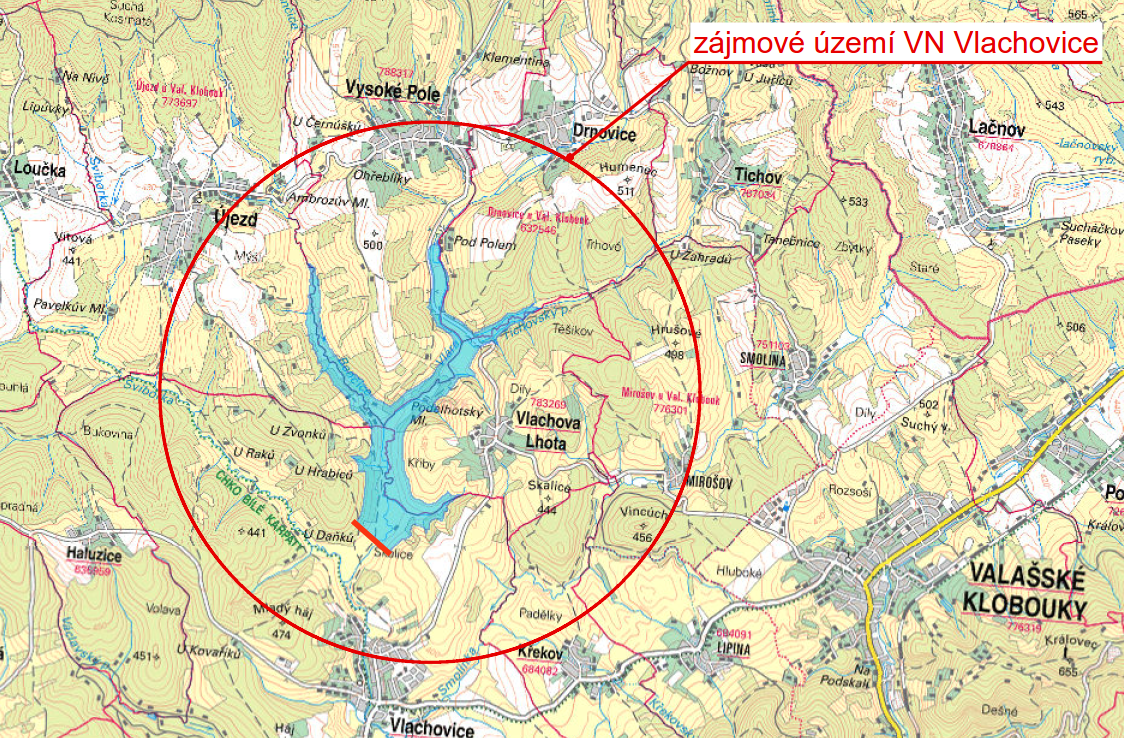 Obr. 01: Zájmové území a aktuálně zvažovaná poloha VD Vlachovice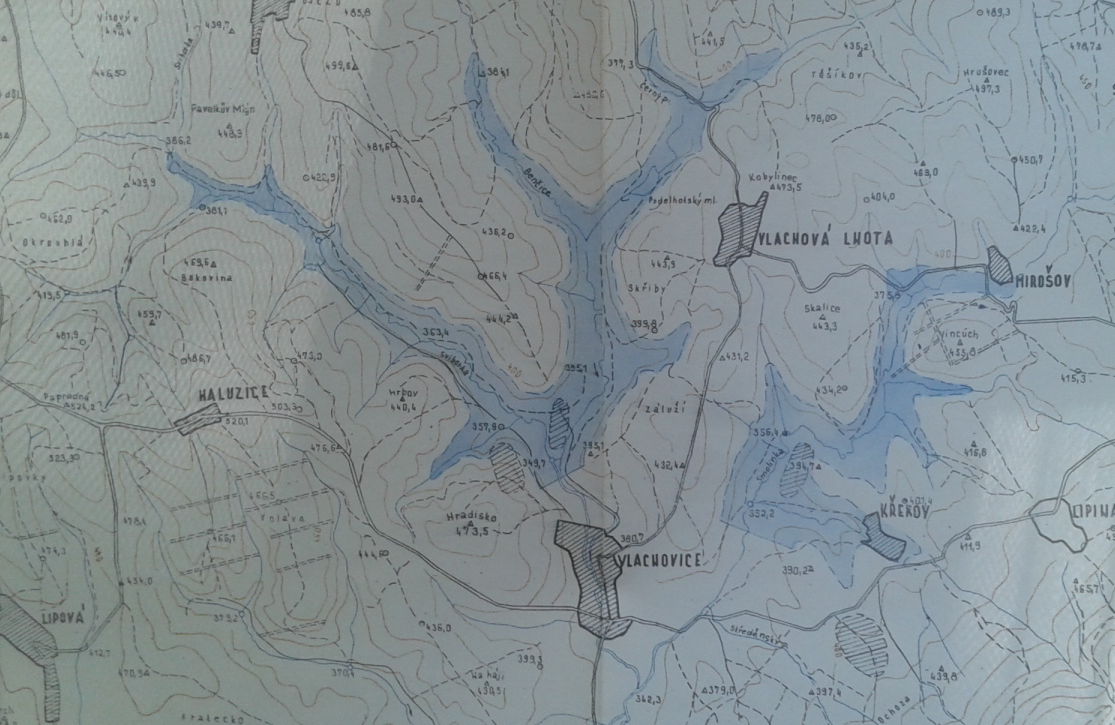 Obr. 02: Dříve zvažovaný rozsah VD Vlachovice [41]Základní charakteristika:Nádrž v profilu nad Sviborkou, větší velikosti dle varianty sledované investorem záměru, s maximální hladinou na kótě 390,00 m n. m.Nádrž v profilu nad Sviborkou, větší velikosti dle varianty sledované investorem záměru, s maximální hladinou na kótě 390,00 m n. m.Nádrž v profilu nad Sviborkou, větší velikosti dle varianty sledované investorem záměru, s maximální hladinou na kótě 390,00 m n. m.Hlavní vlastnosti a kapacity:Celkový objem nádrže cca 29,1 mil. m3 Ochrana území pod nádrží před povodněmi ... Q100Návrhový průtok pro vodní dílo ... Q1000KPV = Q10 000 Celkový objem nádrže cca 29,1 mil. m3 Ochrana území pod nádrží před povodněmi ... Q100Návrhový průtok pro vodní dílo ... Q1000KPV = Q10 000 Celkový objem nádrže cca 29,1 mil. m3 Ochrana území pod nádrží před povodněmi ... Q100Návrhový průtok pro vodní dílo ... Q1000KPV = Q10 000 Technické parametry:Hladina stálého nadržení Ms:Hladina zásobního prostoru Mz:Max. hladina v nádrži Mr:Kapacita spodních výpustí při Mr:Kapacita bezpečnostního přelivu při Mr:Kóta pevné přelivné hrany:Kubatura zemní hráze:Kubatura betonových konstrukcí:365,0388,0 390,02 x 10,545388,71 117244m n. m.m n. m.m n. m.m3/sm3/sm n. m.tis. m3tis. m3Ozn.PopisParametryPozn.J101Jádrový vrt 7 mSvislýPředpokládá se kombinace vrtání TK a DIA nářadím, případně s využitím dvojité jádrovky nebo jiných technik tak, aby bylo dosaženo maximálně možného výnosu jádra (v daných podmínkách je odhadováno na min. 80% z libovolného typického 3 m úseku souvrství) J102Jádrový vrt 7 mSvislýPředpokládá se kombinace vrtání TK a DIA nářadím, případně s využitím dvojité jádrovky nebo jiných technik tak, aby bylo dosaženo maximálně možného výnosu jádra (v daných podmínkách je odhadováno na min. 80% z libovolného typického 3 m úseku souvrství) J103Jádrový vrt 7 mSvislýPředpokládá se kombinace vrtání TK a DIA nářadím, případně s využitím dvojité jádrovky nebo jiných technik tak, aby bylo dosaženo maximálně možného výnosu jádra (v daných podmínkách je odhadováno na min. 80% z libovolného typického 3 m úseku souvrství) J104Jádrový vrt 7 mSvislýPředpokládá se kombinace vrtání TK a DIA nářadím, případně s využitím dvojité jádrovky nebo jiných technik tak, aby bylo dosaženo maximálně možného výnosu jádra (v daných podmínkách je odhadováno na min. 80% z libovolného typického 3 m úseku souvrství) J105Jádrový vrt 7 mSvislýPředpokládá se kombinace vrtání TK a DIA nářadím, případně s využitím dvojité jádrovky nebo jiných technik tak, aby bylo dosaženo maximálně možného výnosu jádra (v daných podmínkách je odhadováno na min. 80% z libovolného typického 3 m úseku souvrství) J106Jádrový vrt 7 mSvislýPředpokládá se kombinace vrtání TK a DIA nářadím, případně s využitím dvojité jádrovky nebo jiných technik tak, aby bylo dosaženo maximálně možného výnosu jádra (v daných podmínkách je odhadováno na min. 80% z libovolného typického 3 m úseku souvrství) J107Jádrový vrt 10 mSvislýPředpokládá se kombinace vrtání TK a DIA nářadím, případně s využitím dvojité jádrovky nebo jiných technik tak, aby bylo dosaženo maximálně možného výnosu jádra (v daných podmínkách je odhadováno na min. 80% z libovolného typického 3 m úseku souvrství) J108Jádrový vrt 10 mSvislýPředpokládá se kombinace vrtání TK a DIA nářadím, případně s využitím dvojité jádrovky nebo jiných technik tak, aby bylo dosaženo maximálně možného výnosu jádra (v daných podmínkách je odhadováno na min. 80% z libovolného typického 3 m úseku souvrství) J109Jádrový vrt 10 mSvislýPředpokládá se kombinace vrtání TK a DIA nářadím, případně s využitím dvojité jádrovky nebo jiných technik tak, aby bylo dosaženo maximálně možného výnosu jádra (v daných podmínkách je odhadováno na min. 80% z libovolného typického 3 m úseku souvrství) Ozn.PopisParametryPozn.L1Podélný PF600 mGeofyzikální měření bude provedeno jako VES v kombinaci s ERT, v případě potřeby doplněná o SOP.L2Podélný PF600 mGeofyzikální měření bude provedeno jako VES v kombinaci s ERT, v případě potřeby doplněná o SOP.L3Podélný PF600 mGeofyzikální měření bude provedeno jako VES v kombinaci s ERT, v případě potřeby doplněná o SOP.L4Podélný PF600 mGeofyzikální měření bude provedeno jako VES v kombinaci s ERT, v případě potřeby doplněná o SOP.L5Podélný PF600 mGeofyzikální měření bude provedeno jako VES v kombinaci s ERT, v případě potřeby doplněná o SOP.C1Příčný PF300 mGeofyzikální měření bude provedeno jako VES v kombinaci s ERT, v případě potřeby doplněná o SOP.C2Příčný PF300 mGeofyzikální měření bude provedeno jako VES v kombinaci s ERT, v případě potřeby doplněná o SOP.C3Příčný PF300 mGeofyzikální měření bude provedeno jako VES v kombinaci s ERT, v případě potřeby doplněná o SOP.C4Příčný PF300 mGeofyzikální měření bude provedeno jako VES v kombinaci s ERT, v případě potřeby doplněná o SOP.C5Příčný PF300 mGeofyzikální měření bude provedeno jako VES v kombinaci s ERT, v případě potřeby doplněná o SOP.C6Příčný PF300 mGeofyzikální měření bude provedeno jako VES v kombinaci s ERT, v případě potřeby doplněná o SOP.C7Příčný PF300 mGeofyzikální měření bude provedeno jako VES v kombinaci s ERT, v případě potřeby doplněná o SOP.Ozn.PopisParametryPoznHVJ121Svislý, hydrogeologický30 mPředpokládá se kombinace vrtání TK a DIA nářadím (provozní pažení), případně s využitím dvojité jádrovky nebo jiných technik tak, aby bylo dosaženo maximálně možného výnosu materiálu (v daných podmínkách je odhadován v průměru na min. 75% jádra pod úrovní skalního podloží).Vystrojení hydrovrtů bude standardní s ochranným zhlavím vrtu.Vrty 121 – 124, 127 a 131 budou inklinometricky zaměřeny.Ve vybraných vrtech bude provedena prohlídka kamerou se záznamem. V HG vrtech rozbor vody.J122Svislý50 mPředpokládá se kombinace vrtání TK a DIA nářadím (provozní pažení), případně s využitím dvojité jádrovky nebo jiných technik tak, aby bylo dosaženo maximálně možného výnosu materiálu (v daných podmínkách je odhadován v průměru na min. 75% jádra pod úrovní skalního podloží).Vystrojení hydrovrtů bude standardní s ochranným zhlavím vrtu.Vrty 121 – 124, 127 a 131 budou inklinometricky zaměřeny.Ve vybraných vrtech bude provedena prohlídka kamerou se záznamem. V HG vrtech rozbor vody.J123Svislý50 mPředpokládá se kombinace vrtání TK a DIA nářadím (provozní pažení), případně s využitím dvojité jádrovky nebo jiných technik tak, aby bylo dosaženo maximálně možného výnosu materiálu (v daných podmínkách je odhadován v průměru na min. 75% jádra pod úrovní skalního podloží).Vystrojení hydrovrtů bude standardní s ochranným zhlavím vrtu.Vrty 121 – 124, 127 a 131 budou inklinometricky zaměřeny.Ve vybraných vrtech bude provedena prohlídka kamerou se záznamem. V HG vrtech rozbor vody.HVJ124Svislý, hydrogeologický30 mPředpokládá se kombinace vrtání TK a DIA nářadím (provozní pažení), případně s využitím dvojité jádrovky nebo jiných technik tak, aby bylo dosaženo maximálně možného výnosu materiálu (v daných podmínkách je odhadován v průměru na min. 75% jádra pod úrovní skalního podloží).Vystrojení hydrovrtů bude standardní s ochranným zhlavím vrtu.Vrty 121 – 124, 127 a 131 budou inklinometricky zaměřeny.Ve vybraných vrtech bude provedena prohlídka kamerou se záznamem. V HG vrtech rozbor vody.J125Svislý20 mPředpokládá se kombinace vrtání TK a DIA nářadím (provozní pažení), případně s využitím dvojité jádrovky nebo jiných technik tak, aby bylo dosaženo maximálně možného výnosu materiálu (v daných podmínkách je odhadován v průměru na min. 75% jádra pod úrovní skalního podloží).Vystrojení hydrovrtů bude standardní s ochranným zhlavím vrtu.Vrty 121 – 124, 127 a 131 budou inklinometricky zaměřeny.Ve vybraných vrtech bude provedena prohlídka kamerou se záznamem. V HG vrtech rozbor vody.J126Svislý20 mPředpokládá se kombinace vrtání TK a DIA nářadím (provozní pažení), případně s využitím dvojité jádrovky nebo jiných technik tak, aby bylo dosaženo maximálně možného výnosu materiálu (v daných podmínkách je odhadován v průměru na min. 75% jádra pod úrovní skalního podloží).Vystrojení hydrovrtů bude standardní s ochranným zhlavím vrtu.Vrty 121 – 124, 127 a 131 budou inklinometricky zaměřeny.Ve vybraných vrtech bude provedena prohlídka kamerou se záznamem. V HG vrtech rozbor vody.HVJ127Svislý, hydrogeologický40 mPředpokládá se kombinace vrtání TK a DIA nářadím (provozní pažení), případně s využitím dvojité jádrovky nebo jiných technik tak, aby bylo dosaženo maximálně možného výnosu materiálu (v daných podmínkách je odhadován v průměru na min. 75% jádra pod úrovní skalního podloží).Vystrojení hydrovrtů bude standardní s ochranným zhlavím vrtu.Vrty 121 – 124, 127 a 131 budou inklinometricky zaměřeny.Ve vybraných vrtech bude provedena prohlídka kamerou se záznamem. V HG vrtech rozbor vody.HVJ128Svislý, hydrogeologický10 mPředpokládá se kombinace vrtání TK a DIA nářadím (provozní pažení), případně s využitím dvojité jádrovky nebo jiných technik tak, aby bylo dosaženo maximálně možného výnosu materiálu (v daných podmínkách je odhadován v průměru na min. 75% jádra pod úrovní skalního podloží).Vystrojení hydrovrtů bude standardní s ochranným zhlavím vrtu.Vrty 121 – 124, 127 a 131 budou inklinometricky zaměřeny.Ve vybraných vrtech bude provedena prohlídka kamerou se záznamem. V HG vrtech rozbor vody.J129Svislý20 mPředpokládá se kombinace vrtání TK a DIA nářadím (provozní pažení), případně s využitím dvojité jádrovky nebo jiných technik tak, aby bylo dosaženo maximálně možného výnosu materiálu (v daných podmínkách je odhadován v průměru na min. 75% jádra pod úrovní skalního podloží).Vystrojení hydrovrtů bude standardní s ochranným zhlavím vrtu.Vrty 121 – 124, 127 a 131 budou inklinometricky zaměřeny.Ve vybraných vrtech bude provedena prohlídka kamerou se záznamem. V HG vrtech rozbor vody.J130Svislý20 mPředpokládá se kombinace vrtání TK a DIA nářadím (provozní pažení), případně s využitím dvojité jádrovky nebo jiných technik tak, aby bylo dosaženo maximálně možného výnosu materiálu (v daných podmínkách je odhadován v průměru na min. 75% jádra pod úrovní skalního podloží).Vystrojení hydrovrtů bude standardní s ochranným zhlavím vrtu.Vrty 121 – 124, 127 a 131 budou inklinometricky zaměřeny.Ve vybraných vrtech bude provedena prohlídka kamerou se záznamem. V HG vrtech rozbor vody.J131Svislý30 mPředpokládá se kombinace vrtání TK a DIA nářadím (provozní pažení), případně s využitím dvojité jádrovky nebo jiných technik tak, aby bylo dosaženo maximálně možného výnosu materiálu (v daných podmínkách je odhadován v průměru na min. 75% jádra pod úrovní skalního podloží).Vystrojení hydrovrtů bude standardní s ochranným zhlavím vrtu.Vrty 121 – 124, 127 a 131 budou inklinometricky zaměřeny.Ve vybraných vrtech bude provedena prohlídka kamerou se záznamem. V HG vrtech rozbor vody.J132Svislý10 mPředpokládá se kombinace vrtání TK a DIA nářadím (provozní pažení), případně s využitím dvojité jádrovky nebo jiných technik tak, aby bylo dosaženo maximálně možného výnosu materiálu (v daných podmínkách je odhadován v průměru na min. 75% jádra pod úrovní skalního podloží).Vystrojení hydrovrtů bude standardní s ochranným zhlavím vrtu.Vrty 121 – 124, 127 a 131 budou inklinometricky zaměřeny.Ve vybraných vrtech bude provedena prohlídka kamerou se záznamem. V HG vrtech rozbor vody.J133Svislý10 mPředpokládá se kombinace vrtání TK a DIA nářadím (provozní pažení), případně s využitím dvojité jádrovky nebo jiných technik tak, aby bylo dosaženo maximálně možného výnosu materiálu (v daných podmínkách je odhadován v průměru na min. 75% jádra pod úrovní skalního podloží).Vystrojení hydrovrtů bude standardní s ochranným zhlavím vrtu.Vrty 121 – 124, 127 a 131 budou inklinometricky zaměřeny.Ve vybraných vrtech bude provedena prohlídka kamerou se záznamem. V HG vrtech rozbor vody.J134Svislý10 mPředpokládá se kombinace vrtání TK a DIA nářadím (provozní pažení), případně s využitím dvojité jádrovky nebo jiných technik tak, aby bylo dosaženo maximálně možného výnosu materiálu (v daných podmínkách je odhadován v průměru na min. 75% jádra pod úrovní skalního podloží).Vystrojení hydrovrtů bude standardní s ochranným zhlavím vrtu.Vrty 121 – 124, 127 a 131 budou inklinometricky zaměřeny.Ve vybraných vrtech bude provedena prohlídka kamerou se záznamem. V HG vrtech rozbor vody.J135Svislý10 mPředpokládá se kombinace vrtání TK a DIA nářadím (provozní pažení), případně s využitím dvojité jádrovky nebo jiných technik tak, aby bylo dosaženo maximálně možného výnosu materiálu (v daných podmínkách je odhadován v průměru na min. 75% jádra pod úrovní skalního podloží).Vystrojení hydrovrtů bude standardní s ochranným zhlavím vrtu.Vrty 121 – 124, 127 a 131 budou inklinometricky zaměřeny.Ve vybraných vrtech bude provedena prohlídka kamerou se záznamem. V HG vrtech rozbor vody.J136Svislý, provozní stř.20 mPředpokládá se kombinace vrtání TK a DIA nářadím (provozní pažení), případně s využitím dvojité jádrovky nebo jiných technik tak, aby bylo dosaženo maximálně možného výnosu materiálu (v daných podmínkách je odhadován v průměru na min. 75% jádra pod úrovní skalního podloží).Vystrojení hydrovrtů bude standardní s ochranným zhlavím vrtu.Vrty 121 – 124, 127 a 131 budou inklinometricky zaměřeny.Ve vybraných vrtech bude provedena prohlídka kamerou se záznamem. V HG vrtech rozbor vody.J137Svislý, provozní stř.20 mPředpokládá se kombinace vrtání TK a DIA nářadím (provozní pažení), případně s využitím dvojité jádrovky nebo jiných technik tak, aby bylo dosaženo maximálně možného výnosu materiálu (v daných podmínkách je odhadován v průměru na min. 75% jádra pod úrovní skalního podloží).Vystrojení hydrovrtů bude standardní s ochranným zhlavím vrtu.Vrty 121 – 124, 127 a 131 budou inklinometricky zaměřeny.Ve vybraných vrtech bude provedena prohlídka kamerou se záznamem. V HG vrtech rozbor vody.CELKEM400 mOzn.PopisPoznJ121VTZKromě základních klasifikačních rozborů a Proctor Standard, min. 13 neporušených vzorků zemin (stlačitelnost, konsolidace, krabicový smyk), 8 vzorků hornin (tlak, střih - orientovaně), petrografie, příp. stanovení agresivity horninJ122Presiometrie, VTZKromě základních klasifikačních rozborů a Proctor Standard, min. 13 neporušených vzorků zemin (stlačitelnost, konsolidace, krabicový smyk), 8 vzorků hornin (tlak, střih - orientovaně), petrografie, příp. stanovení agresivity horninJ123Presiometrie, VTZKromě základních klasifikačních rozborů a Proctor Standard, min. 13 neporušených vzorků zemin (stlačitelnost, konsolidace, krabicový smyk), 8 vzorků hornin (tlak, střih - orientovaně), petrografie, příp. stanovení agresivity hornin